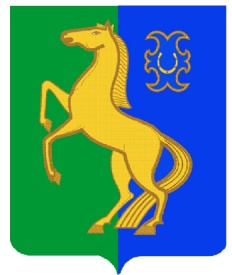 БАШҠОРТОСТАН РеспубликаҺы                                             РЕСПУБЛИКА  БАШКОРТОСТАН                      ЙƏРМƏКƏЙ РАЙОны                                                                              СОВЕТ       муниципаль районыныҢ                                                      СЕЛЬСКОГО  ПОСЕЛЕНИЯ     ҺигеҘенсе  Март ауыл Советы                                   ВОСЬМОМАРТОВСКИЙ  СЕЛЬСОВЕТ                  ауыл билƏмƏҺе                                                             МУНИЦИПАЛЬНОГО     РАЙОНА                                           СОВЕТЫ                                                                                  ЕРМЕКЕЕВСКИЙ  РАЙОН                                                РЕШЕНИЕ           № 121                                                        24 декабря    2021 годаО публичных слушаниях по проекту решения Совета сельского поселения Восьмомартовский сельсовет муниципального района Ермекеевский район Республики Башкортостан « О внесении изменений и дополнений в Устав сельского поселения Восьмомартовский сельсовет муниципального района Ермекеевский район Республики Башкортостан           В соответствии со статьей 28 Федерального закона « Об общих принципах организации местного самоуправления в Российской Федерации» Совет сельского поселения Восьмомартовский сельсовет муниципального района Ермекеевский район Республики Башкортостан РЕШИЛ:1. Провести публичные слушания по проекту решения Совета сельского поселения Восьмомартовский сельсовет муниципального района Ермекеевский район Республики Башкортостан « О внесении изменений и дополнений в Устав сельского поселения Восьмомартовский сельсовет муниципального района Ермекеевский район Республики Башкортостан»(далее- проект решения Совета) 19 января 2022 г. в 11.00 часов по адресу: с. имени 8 Марта, ул. Школьная, 9, в здании Администрации сельского поселения Восьмомартовский сельсовет2. Определить следующий состав комиссии по подготовке и проведению публичных слушаний:- Нуйкова С.Н. заместитель председателя Совета сельского поселения Восьмомартовский сельсовет муниципального района Ермекеевский район Республики Башкортостан-Михайлова Т.А.-член постоянной комиссии по социально-гуманитарным вопросам.Файзуллина З.Ф.- член постоянной комиссии по социально-гуманитарным вопросам.3. Организацию и проведение публичных слушаний по проекту решения Совета  сельского поселения Восьмомартовский сельсовет муниципального района Ермекеевский район Республики Башкортостан         4. Установить, что письменные предложения жителей сельского поселения Восьмомартовский сельсовет муниципального района Ермкеевский район Республики Башкортостан по проекту решения Совета, указанному в пункте 1 настоящего решения, направляются в Совет сельского поселения Восьмомартовский сельсовет муниципального района Ермекеевский район Республики Башкортостан ( по адресу: с.имени 8 Марта, ул. Школьная, д.9 ) в период со дня опубликования настоящего Решения до 17 января 2022 года.         5. Обнародовать настоящее решение на информационном стенде администрации сельского поселения Восьмомартовский сельсовет муниципального района Ермекеевский район Республики Башкортостан. Глава   сельского поселения                                             А.З.Латыпова